	SV „Einheit“ Ueckermünde e. V. 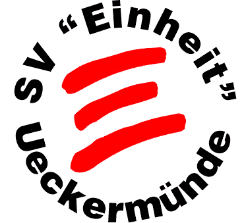 	PF 1163	17368 Ueckermünde	Tel. / Fax: 039771 / 23095		sv-einheit-ueckermuende@web.de		www.sv-einheit-ueckermuende.euAufnahmeantrag für die MitgliedschaftIch  beantrage  mich   in den Verein aufzunehmen:1. Beantragte Mitgliedschaft für:* freiwillige Angaben2. Aus meiner Familie (Eltern mit ihren minderjährigen Kindern, die in einem Haushalt leben) existiert bereits ein zahlendes Mitglied im Verein:(Name, Vorname, Abteilung)3. Der Beitrag ist auf das nachfolgende Konto des SV „Einheit“ Ueckermünde e.V. zu entrichten:     IBAN: DE45 1505 0400 3210 0010 13   BIC: NOLADE21PSW Durch meine Unterschrift erkenne ich die gültigen Satzungen, Ordnungen, Beiträge und eventuelle Zusatzbeiträge des SV „Einheit“ Ueckermünde e.V. sowie seiner Abteilungen als verbindlich an. Die gültige Satzung und die Beitragsordnung sind in der Geschäftsstelle, Goethestraße 3 bzw. im Internet unter www.sv-einheit-ueckermuende.eu einsehbar.Mit der Speicherung, Übermittlung und der Verarbeitung personenbezogener Daten für Vereinszwecke, gemäß den Bestimmungen des Datenschutzgesetzes, bin ich einverstanden. Ich habe jederzeit die Möglichkeit, vom Verein Auskunft über diese Daten von mir zu erhalten. Der Verwendung von Bildern, Videos und Tonaufnahmen ausschließlich im Zusammenhang mit Aktivitäten des Vereins stimme ich zu.Ort, Datum		Name, UnterschriftName:Titel:Vorname:Geburtstag:Geschlecht:Geschlecht:Geschlecht:Geschlecht:Geschlecht:Geschlecht:weiblich   /  männlich weiblich   /  männlich weiblich   /  männlich weiblich   /  männlich Straße:Hausnummer:Hausnummer:Hausnummer:Hausnummer:Hausnummer:Hausnummer:PLZ:Wohnort:Wohnort:Telefon*:privat: privat: dienstlich:dienstlich:mobil:mobil:mobil:E-Mail:Gültige Lizenz:  ÜL/Trainer        Jugendleiter       Vereinsmanager  ÜL/Trainer        Jugendleiter       Vereinsmanager  ÜL/Trainer        Jugendleiter       Vereinsmanager  ÜL/Trainer        Jugendleiter       Vereinsmanager  ÜL/Trainer        Jugendleiter       Vereinsmanager  ÜL/Trainer        Jugendleiter       Vereinsmanager  ÜL/Trainer        Jugendleiter       Vereinsmanager  ÜL/Trainer        Jugendleiter       Vereinsmanager  ÜL/Trainer        Jugendleiter       Vereinsmanager  ÜL/Trainer        Jugendleiter       Vereinsmanager  ÜL/Trainer        Jugendleiter       Vereinsmanager  ÜL/Trainer        Jugendleiter       Vereinsmanager  ÜL/Trainer        Jugendleiter       Vereinsmanager  ÜL/Trainer        Jugendleiter       Vereinsmanager  ÜL/Trainer        Jugendleiter       Vereinsmanager  ÜL/Trainer        Jugendleiter       Vereinsmanager  ÜL/Trainer        Jugendleiter       VereinsmanagerIch melde mich für folgende Sportart an:Ich melde mich für folgende Sportart an:Ich melde mich für folgende Sportart an:Ich melde mich für folgende Sportart an:Ich melde mich für folgende Sportart an:Ich melde mich für folgende Sportart an:Ich melde mich für folgende Sportart an:Ich melde mich für folgende Sportart an:Ich melde mich für folgende Sportart an:Ich melde mich für folgende Sportart an:Ich melde mich für folgende Sportart an:Ich melde mich für folgende Sportart an:Ich melde mich für folgende Sportart an:Ich melde mich für folgende Sportart an:Ich melde mich für folgende Sportart an:Ich melde mich für folgende Sportart an:Ich melde mich für folgende Sportart an:Ich melde mich für folgende Sportart an: Aikido                 Badminton Badminton Badminton  Basketball  Basketball  Basketball Fußball Fußball Fußball Gymnastik Gymnastik Gymnastik Kraftsport Kraftsport Kraftsport Kraftsport Leichtathletik Leichtathletik Line Dance Line Dance Line Dance Reiten Reiten Tischtennis Tischtennis Volleyball Volleyball VolleyballEintritt ab dem 01. eines Monats zum:Eintritt ab dem 01. eines Monats zum:Eintritt ab dem 01. eines Monats zum:Eintritt ab dem 01. eines Monats zum:Eintritt ab dem 01. eines Monats zum:Eintritt ab dem 01. eines Monats zum:Eintritt ab dem 01. eines Monats zum:BestätigungsvermerkAbteilungsleiter:Mitglied(er) wird/werdenaufgenommen Ja /  NeinUnterschrift:Datum:BestätigungsvermerkAbteilungsleiter:Mitglied(er) wird/werdenaufgenommen Ja /  Nein